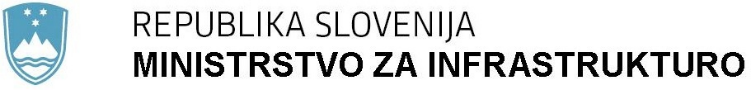           Tržaška cesta 19, 1000 Ljubljana	T: 01 478 80 00	E: gp.mzi@gov.si	www.mzi.gov.siPrilogi:Predlog Uredbe o spremembah in dopolnitvah Uredbe o pogojih za dodelitev pomoči letališčem državnega pomena (EVA 2023-2430-0031)Obrazložitev predloga Uredbe o spremembah in dopolnitvah Uredbe o pogojih za dodelitev pomoči letališčem državnega pomena Številka: 007-355/2023/30Številka: 007-355/2023/30Ljubljana, 10. 4. 2024Ljubljana, 10. 4. 2024EVA 2023-2430-0031EVA 2023-2430-0031GENERALNI SEKRETARIAT VLADE REPUBLIKE SLOVENIJEGp.gs@gov.siGENERALNI SEKRETARIAT VLADE REPUBLIKE SLOVENIJEGp.gs@gov.siZADEVA: Predlog Uredbe o spremembah in dopolnitvah Uredbe o pogojih za dodelitev pomoči letališčem državnega pomena – predlog za obravnavo ZADEVA: Predlog Uredbe o spremembah in dopolnitvah Uredbe o pogojih za dodelitev pomoči letališčem državnega pomena – predlog za obravnavo ZADEVA: Predlog Uredbe o spremembah in dopolnitvah Uredbe o pogojih za dodelitev pomoči letališčem državnega pomena – predlog za obravnavo ZADEVA: Predlog Uredbe o spremembah in dopolnitvah Uredbe o pogojih za dodelitev pomoči letališčem državnega pomena – predlog za obravnavo 1. Predlog sklepov vlade:1. Predlog sklepov vlade:1. Predlog sklepov vlade:1. Predlog sklepov vlade:Na podlagi 21. člena Zakona o Vladi Republike Slovenije (Uradni list RS, št. 24/05 – uradno prečiščeno besedilo, 109/08, 38/10 – ZUKN, 8/12, 21/13, 47/13 – ZDU-1G, 65/14, 55/17 in 163/22) je Vlada Republike Slovenije na .………… seji dne …………. sprejela naslednjiS K L E P:Vlada Republike Slovenije je izdala Uredbo o spremembah in dopolnitvah Uredbe o pogojih za dodelitev pomoči letališčem državnega pomena in jo objavi v Uradnem listu Republike Slovenije.Barbara Kolenko Helblgeneralna sekretarkaPriloga:Uredba o spremembah in dopolnitvah Uredbe o pogojih za dodelitev pomoči letališčem državnega pomena (EVA 2023-2430-0031)Prejemniki:Ministrstvo za infrastrukturoMinistrstvo za financeMinistrstvo za gospodarstvo, turizem in športSlužba Vlade Republike Slovenije za zakonodajoNa podlagi 21. člena Zakona o Vladi Republike Slovenije (Uradni list RS, št. 24/05 – uradno prečiščeno besedilo, 109/08, 38/10 – ZUKN, 8/12, 21/13, 47/13 – ZDU-1G, 65/14, 55/17 in 163/22) je Vlada Republike Slovenije na .………… seji dne …………. sprejela naslednjiS K L E P:Vlada Republike Slovenije je izdala Uredbo o spremembah in dopolnitvah Uredbe o pogojih za dodelitev pomoči letališčem državnega pomena in jo objavi v Uradnem listu Republike Slovenije.Barbara Kolenko Helblgeneralna sekretarkaPriloga:Uredba o spremembah in dopolnitvah Uredbe o pogojih za dodelitev pomoči letališčem državnega pomena (EVA 2023-2430-0031)Prejemniki:Ministrstvo za infrastrukturoMinistrstvo za financeMinistrstvo za gospodarstvo, turizem in športSlužba Vlade Republike Slovenije za zakonodajoNa podlagi 21. člena Zakona o Vladi Republike Slovenije (Uradni list RS, št. 24/05 – uradno prečiščeno besedilo, 109/08, 38/10 – ZUKN, 8/12, 21/13, 47/13 – ZDU-1G, 65/14, 55/17 in 163/22) je Vlada Republike Slovenije na .………… seji dne …………. sprejela naslednjiS K L E P:Vlada Republike Slovenije je izdala Uredbo o spremembah in dopolnitvah Uredbe o pogojih za dodelitev pomoči letališčem državnega pomena in jo objavi v Uradnem listu Republike Slovenije.Barbara Kolenko Helblgeneralna sekretarkaPriloga:Uredba o spremembah in dopolnitvah Uredbe o pogojih za dodelitev pomoči letališčem državnega pomena (EVA 2023-2430-0031)Prejemniki:Ministrstvo za infrastrukturoMinistrstvo za financeMinistrstvo za gospodarstvo, turizem in športSlužba Vlade Republike Slovenije za zakonodajoNa podlagi 21. člena Zakona o Vladi Republike Slovenije (Uradni list RS, št. 24/05 – uradno prečiščeno besedilo, 109/08, 38/10 – ZUKN, 8/12, 21/13, 47/13 – ZDU-1G, 65/14, 55/17 in 163/22) je Vlada Republike Slovenije na .………… seji dne …………. sprejela naslednjiS K L E P:Vlada Republike Slovenije je izdala Uredbo o spremembah in dopolnitvah Uredbe o pogojih za dodelitev pomoči letališčem državnega pomena in jo objavi v Uradnem listu Republike Slovenije.Barbara Kolenko Helblgeneralna sekretarkaPriloga:Uredba o spremembah in dopolnitvah Uredbe o pogojih za dodelitev pomoči letališčem državnega pomena (EVA 2023-2430-0031)Prejemniki:Ministrstvo za infrastrukturoMinistrstvo za financeMinistrstvo za gospodarstvo, turizem in športSlužba Vlade Republike Slovenije za zakonodajo2. Predlog za obravnavo predloga zakona po nujnem ali skrajšanem postopku v državnem zboru z obrazložitvijo razlogov:2. Predlog za obravnavo predloga zakona po nujnem ali skrajšanem postopku v državnem zboru z obrazložitvijo razlogov:2. Predlog za obravnavo predloga zakona po nujnem ali skrajšanem postopku v državnem zboru z obrazložitvijo razlogov:2. Predlog za obravnavo predloga zakona po nujnem ali skrajšanem postopku v državnem zboru z obrazložitvijo razlogov:----3.a Osebe, odgovorne za strokovno pripravo in usklajenost gradiva:3.a Osebe, odgovorne za strokovno pripravo in usklajenost gradiva:3.a Osebe, odgovorne za strokovno pripravo in usklajenost gradiva:3.a Osebe, odgovorne za strokovno pripravo in usklajenost gradiva:Sabina Dolinšek Popadić, vodja Sektorja za letalstvoGregor Sušnik, sekretar, Sektor za letalstvoSabina Dolinšek Popadić, vodja Sektorja za letalstvoGregor Sušnik, sekretar, Sektor za letalstvoSabina Dolinšek Popadić, vodja Sektorja za letalstvoGregor Sušnik, sekretar, Sektor za letalstvoSabina Dolinšek Popadić, vodja Sektorja za letalstvoGregor Sušnik, sekretar, Sektor za letalstvo3.b Zunanji strokovnjaki, ki so sodelovali pri pripravi dela ali celotnega gradiva:3.b Zunanji strokovnjaki, ki so sodelovali pri pripravi dela ali celotnega gradiva:3.b Zunanji strokovnjaki, ki so sodelovali pri pripravi dela ali celotnega gradiva:3.b Zunanji strokovnjaki, ki so sodelovali pri pripravi dela ali celotnega gradiva:----4. Predstavniki vlade, ki bodo sodelovali pri delu državnega zbora:4. Predstavniki vlade, ki bodo sodelovali pri delu državnega zbora:4. Predstavniki vlade, ki bodo sodelovali pri delu državnega zbora:4. Predstavniki vlade, ki bodo sodelovali pri delu državnega zbora:----5. Kratek povzetek gradiva:5. Kratek povzetek gradiva:5. Kratek povzetek gradiva:5. Kratek povzetek gradiva:Evropska unija je podaljšala veljavnost oziroma je sprejela nove pravne podlage na področju državnih pomoči (t. i. de minimis, skupinske izjeme ter smernice), ki se nanašajo tudi na letalstvo. S predlogom sprememb uredbe se:podaljšuje možnost dodelitve državne pomoči letališčem državnega pomena v Republiki Sloveniji, kar je za obstoj mednarodnih letališč lahko strateškega pomena tudi za Republiko Slovenijo (nadaljnji obstoj mednarodnih letališč);uredi sklicevanje predpisov na dopolnjen pravni red Evropske unije;posamezne vsebine dopolni, kjer se je v času izvajanja ugotovilo, da se lahko razumejo različno oziroma se je izločil del vsebin, če dejansko niso bile pomembne za izvajanje pomoči;opredeli posamezne vsebine, ki predhodno niso bile opredeljene ne v tej uredbi niti v zakonodaji EU, v izogib dvomom in različnim interpretacijam.S predlaganimi spremembami oziroma dopolnitvami se pomembno zmanjšuje tveganje za prenehanje poslovanja letališč državnega pomena, hkrati pa se povečuje pravna varnost tako dajalca (Ministrstvo za infrastrukturo) kot tudi prejemnika pomoči. Evropska unija je podaljšala veljavnost oziroma je sprejela nove pravne podlage na področju državnih pomoči (t. i. de minimis, skupinske izjeme ter smernice), ki se nanašajo tudi na letalstvo. S predlogom sprememb uredbe se:podaljšuje možnost dodelitve državne pomoči letališčem državnega pomena v Republiki Sloveniji, kar je za obstoj mednarodnih letališč lahko strateškega pomena tudi za Republiko Slovenijo (nadaljnji obstoj mednarodnih letališč);uredi sklicevanje predpisov na dopolnjen pravni red Evropske unije;posamezne vsebine dopolni, kjer se je v času izvajanja ugotovilo, da se lahko razumejo različno oziroma se je izločil del vsebin, če dejansko niso bile pomembne za izvajanje pomoči;opredeli posamezne vsebine, ki predhodno niso bile opredeljene ne v tej uredbi niti v zakonodaji EU, v izogib dvomom in različnim interpretacijam.S predlaganimi spremembami oziroma dopolnitvami se pomembno zmanjšuje tveganje za prenehanje poslovanja letališč državnega pomena, hkrati pa se povečuje pravna varnost tako dajalca (Ministrstvo za infrastrukturo) kot tudi prejemnika pomoči. Evropska unija je podaljšala veljavnost oziroma je sprejela nove pravne podlage na področju državnih pomoči (t. i. de minimis, skupinske izjeme ter smernice), ki se nanašajo tudi na letalstvo. S predlogom sprememb uredbe se:podaljšuje možnost dodelitve državne pomoči letališčem državnega pomena v Republiki Sloveniji, kar je za obstoj mednarodnih letališč lahko strateškega pomena tudi za Republiko Slovenijo (nadaljnji obstoj mednarodnih letališč);uredi sklicevanje predpisov na dopolnjen pravni red Evropske unije;posamezne vsebine dopolni, kjer se je v času izvajanja ugotovilo, da se lahko razumejo različno oziroma se je izločil del vsebin, če dejansko niso bile pomembne za izvajanje pomoči;opredeli posamezne vsebine, ki predhodno niso bile opredeljene ne v tej uredbi niti v zakonodaji EU, v izogib dvomom in različnim interpretacijam.S predlaganimi spremembami oziroma dopolnitvami se pomembno zmanjšuje tveganje za prenehanje poslovanja letališč državnega pomena, hkrati pa se povečuje pravna varnost tako dajalca (Ministrstvo za infrastrukturo) kot tudi prejemnika pomoči. Evropska unija je podaljšala veljavnost oziroma je sprejela nove pravne podlage na področju državnih pomoči (t. i. de minimis, skupinske izjeme ter smernice), ki se nanašajo tudi na letalstvo. S predlogom sprememb uredbe se:podaljšuje možnost dodelitve državne pomoči letališčem državnega pomena v Republiki Sloveniji, kar je za obstoj mednarodnih letališč lahko strateškega pomena tudi za Republiko Slovenijo (nadaljnji obstoj mednarodnih letališč);uredi sklicevanje predpisov na dopolnjen pravni red Evropske unije;posamezne vsebine dopolni, kjer se je v času izvajanja ugotovilo, da se lahko razumejo različno oziroma se je izločil del vsebin, če dejansko niso bile pomembne za izvajanje pomoči;opredeli posamezne vsebine, ki predhodno niso bile opredeljene ne v tej uredbi niti v zakonodaji EU, v izogib dvomom in različnim interpretacijam.S predlaganimi spremembami oziroma dopolnitvami se pomembno zmanjšuje tveganje za prenehanje poslovanja letališč državnega pomena, hkrati pa se povečuje pravna varnost tako dajalca (Ministrstvo za infrastrukturo) kot tudi prejemnika pomoči. 6. Presoja posledic za:6. Presoja posledic za:6. Presoja posledic za:6. Presoja posledic za:a)javnofinančna sredstva nad 40.000 EUR v tekočem in naslednjih treh letihjavnofinančna sredstva nad 40.000 EUR v tekočem in naslednjih treh letihDAb)usklajenost slovenskega pravnega reda s pravnim redom Evropske unijeusklajenost slovenskega pravnega reda s pravnim redom Evropske unijeNEc)administrativne poslediceadministrativne poslediceNEč)gospodarstvo, zlasti mala in srednja podjetja ter konkurenčnost podjetijgospodarstvo, zlasti mala in srednja podjetja ter konkurenčnost podjetijDAd)okolje, vključno s prostorskimi in varstvenimi vidikiokolje, vključno s prostorskimi in varstvenimi vidikiNEe)socialno področjesocialno področjeNEf)dokumente razvojnega načrtovanja:nacionalne dokumente razvojnega načrtovanjarazvojne politike na ravni programov po strukturi razvojne klasifikacije programskega proračunarazvojne dokumente Evropske unije in mednarodnih organizacijdokumente razvojnega načrtovanja:nacionalne dokumente razvojnega načrtovanjarazvojne politike na ravni programov po strukturi razvojne klasifikacije programskega proračunarazvojne dokumente Evropske unije in mednarodnih organizacijNE7.a Predstavitev ocene finančnih posledic nad 40.000 EUR:7.a Predstavitev ocene finančnih posledic nad 40.000 EUR:7.a Predstavitev ocene finančnih posledic nad 40.000 EUR:7.a Predstavitev ocene finančnih posledic nad 40.000 EUR:I. Ocena finančnih posledic, ki niso načrtovane v sprejetem proračunuI. Ocena finančnih posledic, ki niso načrtovane v sprejetem proračunuI. Ocena finančnih posledic, ki niso načrtovane v sprejetem proračunuI. Ocena finančnih posledic, ki niso načrtovane v sprejetem proračunuI. Ocena finančnih posledic, ki niso načrtovane v sprejetem proračunuI. Ocena finančnih posledic, ki niso načrtovane v sprejetem proračunuI. Ocena finančnih posledic, ki niso načrtovane v sprejetem proračunuI. Ocena finančnih posledic, ki niso načrtovane v sprejetem proračunuI. Ocena finančnih posledic, ki niso načrtovane v sprejetem proračunuTekoče leto (t)Tekoče leto (t)t + 1t + 2t + 2t + 2t + 3Predvideno povečanje (+) ali zmanjšanje (–) prihodkov državnega proračuna Predvideno povečanje (+) ali zmanjšanje (–) prihodkov državnega proračuna Predvideno povečanje (+) ali zmanjšanje (–) prihodkov občinskih proračunov Predvideno povečanje (+) ali zmanjšanje (–) prihodkov občinskih proračunov Predvideno povečanje (+) ali zmanjšanje (–) odhodkov državnega proračuna Predvideno povečanje (+) ali zmanjšanje (–) odhodkov državnega proračuna Predvideno povečanje (+) ali zmanjšanje (–) odhodkov občinskih proračunovPredvideno povečanje (+) ali zmanjšanje (–) odhodkov občinskih proračunovPredvideno povečanje (+) ali zmanjšanje (–) obveznosti za druga javnofinančna sredstvaPredvideno povečanje (+) ali zmanjšanje (–) obveznosti za druga javnofinančna sredstvaII. Finančne posledice za državni proračunII. Finančne posledice za državni proračunII. Finančne posledice za državni proračunII. Finančne posledice za državni proračunII. Finančne posledice za državni proračunII. Finančne posledice za državni proračunII. Finančne posledice za državni proračunII. Finančne posledice za državni proračunII. Finančne posledice za državni proračunII.a Pravice porabe za izvedbo predlaganih rešitev so zagotovljene:II.a Pravice porabe za izvedbo predlaganih rešitev so zagotovljene:II.a Pravice porabe za izvedbo predlaganih rešitev so zagotovljene:II.a Pravice porabe za izvedbo predlaganih rešitev so zagotovljene:II.a Pravice porabe za izvedbo predlaganih rešitev so zagotovljene:II.a Pravice porabe za izvedbo predlaganih rešitev so zagotovljene:II.a Pravice porabe za izvedbo predlaganih rešitev so zagotovljene:II.a Pravice porabe za izvedbo predlaganih rešitev so zagotovljene:II.a Pravice porabe za izvedbo predlaganih rešitev so zagotovljene:Ime proračunskega uporabnika Šifra in naziv ukrepa, projektaŠifra in naziv ukrepa, projektaŠifra in naziv proračunske postavkeŠifra in naziv proračunske postavkeZnesek za tekoče leto (t)Znesek za tekoče leto (t)Znesek za tekoče leto (t)Znesek za t + 1Ministrstvo za infrastrukturo 2411-11-0004- Upravljanje civilnega letalstva2411-11-0004- Upravljanje civilnega letalstva963210 Spodbujanje razvoja letalskega prometa 963210 Spodbujanje razvoja letalskega prometa 550.000 EUR550.000 EUR550.000 EUR550.000 EURSKUPAJSKUPAJSKUPAJSKUPAJSKUPAJ550.000 EUR550.000 EUR550.000 EUR550.000 EURII.b Manjkajoče pravice porabe bodo zagotovljene s prerazporeditvijo:II.b Manjkajoče pravice porabe bodo zagotovljene s prerazporeditvijo:II.b Manjkajoče pravice porabe bodo zagotovljene s prerazporeditvijo:II.b Manjkajoče pravice porabe bodo zagotovljene s prerazporeditvijo:II.b Manjkajoče pravice porabe bodo zagotovljene s prerazporeditvijo:II.b Manjkajoče pravice porabe bodo zagotovljene s prerazporeditvijo:II.b Manjkajoče pravice porabe bodo zagotovljene s prerazporeditvijo:II.b Manjkajoče pravice porabe bodo zagotovljene s prerazporeditvijo:II.b Manjkajoče pravice porabe bodo zagotovljene s prerazporeditvijo:Ime proračunskega uporabnika Šifra in naziv ukrepa, projektaŠifra in naziv ukrepa, projektaŠifra in naziv proračunske postavke Šifra in naziv proračunske postavke Znesek za tekoče leto (t)Znesek za tekoče leto (t)Znesek za tekoče leto (t)Znesek za t + 1 SKUPAJSKUPAJSKUPAJSKUPAJSKUPAJII.c Načrtovana nadomestitev zmanjšanih prihodkov in povečanih odhodkov proračuna:II.c Načrtovana nadomestitev zmanjšanih prihodkov in povečanih odhodkov proračuna:II.c Načrtovana nadomestitev zmanjšanih prihodkov in povečanih odhodkov proračuna:II.c Načrtovana nadomestitev zmanjšanih prihodkov in povečanih odhodkov proračuna:II.c Načrtovana nadomestitev zmanjšanih prihodkov in povečanih odhodkov proračuna:II.c Načrtovana nadomestitev zmanjšanih prihodkov in povečanih odhodkov proračuna:II.c Načrtovana nadomestitev zmanjšanih prihodkov in povečanih odhodkov proračuna:II.c Načrtovana nadomestitev zmanjšanih prihodkov in povečanih odhodkov proračuna:II.c Načrtovana nadomestitev zmanjšanih prihodkov in povečanih odhodkov proračuna:Novi prihodkiNovi prihodkiNovi prihodkiZnesek za tekoče leto (t)Znesek za tekoče leto (t)Znesek za tekoče leto (t)Znesek za t + 1Znesek za t + 1Znesek za t + 1SKUPAJSKUPAJSKUPAJOBRAZLOŽITEV:Sredstva za leta 2024, 2025 in 2026 so zagotovljena v proračunu Republike Slovenije na proračunski postavki 963210 Spodbujanje razvoja letalskega prometa in na ukrepu 2411-11-0004 Upravljanje civilnega letalstva v znesku 550.000 EUR letno.OBRAZLOŽITEV:Sredstva za leta 2024, 2025 in 2026 so zagotovljena v proračunu Republike Slovenije na proračunski postavki 963210 Spodbujanje razvoja letalskega prometa in na ukrepu 2411-11-0004 Upravljanje civilnega letalstva v znesku 550.000 EUR letno.OBRAZLOŽITEV:Sredstva za leta 2024, 2025 in 2026 so zagotovljena v proračunu Republike Slovenije na proračunski postavki 963210 Spodbujanje razvoja letalskega prometa in na ukrepu 2411-11-0004 Upravljanje civilnega letalstva v znesku 550.000 EUR letno.OBRAZLOŽITEV:Sredstva za leta 2024, 2025 in 2026 so zagotovljena v proračunu Republike Slovenije na proračunski postavki 963210 Spodbujanje razvoja letalskega prometa in na ukrepu 2411-11-0004 Upravljanje civilnega letalstva v znesku 550.000 EUR letno.OBRAZLOŽITEV:Sredstva za leta 2024, 2025 in 2026 so zagotovljena v proračunu Republike Slovenije na proračunski postavki 963210 Spodbujanje razvoja letalskega prometa in na ukrepu 2411-11-0004 Upravljanje civilnega letalstva v znesku 550.000 EUR letno.OBRAZLOŽITEV:Sredstva za leta 2024, 2025 in 2026 so zagotovljena v proračunu Republike Slovenije na proračunski postavki 963210 Spodbujanje razvoja letalskega prometa in na ukrepu 2411-11-0004 Upravljanje civilnega letalstva v znesku 550.000 EUR letno.OBRAZLOŽITEV:Sredstva za leta 2024, 2025 in 2026 so zagotovljena v proračunu Republike Slovenije na proračunski postavki 963210 Spodbujanje razvoja letalskega prometa in na ukrepu 2411-11-0004 Upravljanje civilnega letalstva v znesku 550.000 EUR letno.OBRAZLOŽITEV:Sredstva za leta 2024, 2025 in 2026 so zagotovljena v proračunu Republike Slovenije na proračunski postavki 963210 Spodbujanje razvoja letalskega prometa in na ukrepu 2411-11-0004 Upravljanje civilnega letalstva v znesku 550.000 EUR letno.OBRAZLOŽITEV:Sredstva za leta 2024, 2025 in 2026 so zagotovljena v proračunu Republike Slovenije na proračunski postavki 963210 Spodbujanje razvoja letalskega prometa in na ukrepu 2411-11-0004 Upravljanje civilnega letalstva v znesku 550.000 EUR letno.7.b Predstavitev ocene finančnih posledic pod 40.000 EUR:-7.b Predstavitev ocene finančnih posledic pod 40.000 EUR:-7.b Predstavitev ocene finančnih posledic pod 40.000 EUR:-7.b Predstavitev ocene finančnih posledic pod 40.000 EUR:-7.b Predstavitev ocene finančnih posledic pod 40.000 EUR:-7.b Predstavitev ocene finančnih posledic pod 40.000 EUR:-7.b Predstavitev ocene finančnih posledic pod 40.000 EUR:-7.b Predstavitev ocene finančnih posledic pod 40.000 EUR:-7.b Predstavitev ocene finančnih posledic pod 40.000 EUR:-8. Predstavitev sodelovanja z združenji občin:8. Predstavitev sodelovanja z združenji občin:8. Predstavitev sodelovanja z združenji občin:8. Predstavitev sodelovanja z združenji občin:8. Predstavitev sodelovanja z združenji občin:8. Predstavitev sodelovanja z združenji občin:8. Predstavitev sodelovanja z združenji občin:8. Predstavitev sodelovanja z združenji občin:8. Predstavitev sodelovanja z združenji občin:Vsebina predloženega gradiva (predpisa) vpliva na:pristojnosti občin,delovanje občin,financiranje občin.Vsebina predloženega gradiva (predpisa) vpliva na:pristojnosti občin,delovanje občin,financiranje občin.Vsebina predloženega gradiva (predpisa) vpliva na:pristojnosti občin,delovanje občin,financiranje občin.Vsebina predloženega gradiva (predpisa) vpliva na:pristojnosti občin,delovanje občin,financiranje občin.Vsebina predloženega gradiva (predpisa) vpliva na:pristojnosti občin,delovanje občin,financiranje občin.Vsebina predloženega gradiva (predpisa) vpliva na:pristojnosti občin,delovanje občin,financiranje občin.Vsebina predloženega gradiva (predpisa) vpliva na:pristojnosti občin,delovanje občin,financiranje občin.NENEGradivo (predpis) je bilo poslano v mnenje: Skupnosti občin Slovenije SOS: NEZdruženju občin Slovenije ZOS: NEZdruženju mestnih občin Slovenije ZMOS: NEPredlogi in pripombe združenj so bili upoštevani:v celoti,večinoma,delno,niso bili upoštevani.Bistveni predlogi in pripombe, ki niso bili upoštevani.Gradivo (predpis) je bilo poslano v mnenje: Skupnosti občin Slovenije SOS: NEZdruženju občin Slovenije ZOS: NEZdruženju mestnih občin Slovenije ZMOS: NEPredlogi in pripombe združenj so bili upoštevani:v celoti,večinoma,delno,niso bili upoštevani.Bistveni predlogi in pripombe, ki niso bili upoštevani.Gradivo (predpis) je bilo poslano v mnenje: Skupnosti občin Slovenije SOS: NEZdruženju občin Slovenije ZOS: NEZdruženju mestnih občin Slovenije ZMOS: NEPredlogi in pripombe združenj so bili upoštevani:v celoti,večinoma,delno,niso bili upoštevani.Bistveni predlogi in pripombe, ki niso bili upoštevani.Gradivo (predpis) je bilo poslano v mnenje: Skupnosti občin Slovenije SOS: NEZdruženju občin Slovenije ZOS: NEZdruženju mestnih občin Slovenije ZMOS: NEPredlogi in pripombe združenj so bili upoštevani:v celoti,večinoma,delno,niso bili upoštevani.Bistveni predlogi in pripombe, ki niso bili upoštevani.Gradivo (predpis) je bilo poslano v mnenje: Skupnosti občin Slovenije SOS: NEZdruženju občin Slovenije ZOS: NEZdruženju mestnih občin Slovenije ZMOS: NEPredlogi in pripombe združenj so bili upoštevani:v celoti,večinoma,delno,niso bili upoštevani.Bistveni predlogi in pripombe, ki niso bili upoštevani.Gradivo (predpis) je bilo poslano v mnenje: Skupnosti občin Slovenije SOS: NEZdruženju občin Slovenije ZOS: NEZdruženju mestnih občin Slovenije ZMOS: NEPredlogi in pripombe združenj so bili upoštevani:v celoti,večinoma,delno,niso bili upoštevani.Bistveni predlogi in pripombe, ki niso bili upoštevani.Gradivo (predpis) je bilo poslano v mnenje: Skupnosti občin Slovenije SOS: NEZdruženju občin Slovenije ZOS: NEZdruženju mestnih občin Slovenije ZMOS: NEPredlogi in pripombe združenj so bili upoštevani:v celoti,večinoma,delno,niso bili upoštevani.Bistveni predlogi in pripombe, ki niso bili upoštevani.Gradivo (predpis) je bilo poslano v mnenje: Skupnosti občin Slovenije SOS: NEZdruženju občin Slovenije ZOS: NEZdruženju mestnih občin Slovenije ZMOS: NEPredlogi in pripombe združenj so bili upoštevani:v celoti,večinoma,delno,niso bili upoštevani.Bistveni predlogi in pripombe, ki niso bili upoštevani.Gradivo (predpis) je bilo poslano v mnenje: Skupnosti občin Slovenije SOS: NEZdruženju občin Slovenije ZOS: NEZdruženju mestnih občin Slovenije ZMOS: NEPredlogi in pripombe združenj so bili upoštevani:v celoti,večinoma,delno,niso bili upoštevani.Bistveni predlogi in pripombe, ki niso bili upoštevani.9. Predstavitev sodelovanja javnosti:9. Predstavitev sodelovanja javnosti:9. Predstavitev sodelovanja javnosti:9. Predstavitev sodelovanja javnosti:9. Predstavitev sodelovanja javnosti:9. Predstavitev sodelovanja javnosti:9. Predstavitev sodelovanja javnosti:9. Predstavitev sodelovanja javnosti:9. Predstavitev sodelovanja javnosti:Gradivo je bilo predhodno objavljeno na spletni strani predlagatelja:Gradivo je bilo predhodno objavljeno na spletni strani predlagatelja:Gradivo je bilo predhodno objavljeno na spletni strani predlagatelja:Gradivo je bilo predhodno objavljeno na spletni strani predlagatelja:Gradivo je bilo predhodno objavljeno na spletni strani predlagatelja:Gradivo je bilo predhodno objavljeno na spletni strani predlagatelja:Gradivo je bilo predhodno objavljeno na spletni strani predlagatelja:Objava na portalu E-demokracijaObjava na portalu E-demokracijaDatum objave: 29. 12. 2023 (rok za odziv je potekel: 28. 1. 2024)Odziva na objavo ni bilo.Datum objave: 29. 12. 2023 (rok za odziv je potekel: 28. 1. 2024)Odziva na objavo ni bilo.Datum objave: 29. 12. 2023 (rok za odziv je potekel: 28. 1. 2024)Odziva na objavo ni bilo.Datum objave: 29. 12. 2023 (rok za odziv je potekel: 28. 1. 2024)Odziva na objavo ni bilo.Datum objave: 29. 12. 2023 (rok za odziv je potekel: 28. 1. 2024)Odziva na objavo ni bilo.Datum objave: 29. 12. 2023 (rok za odziv je potekel: 28. 1. 2024)Odziva na objavo ni bilo.Datum objave: 29. 12. 2023 (rok za odziv je potekel: 28. 1. 2024)Odziva na objavo ni bilo.Datum objave: 29. 12. 2023 (rok za odziv je potekel: 28. 1. 2024)Odziva na objavo ni bilo.Datum objave: 29. 12. 2023 (rok za odziv je potekel: 28. 1. 2024)Odziva na objavo ni bilo.10. Pri pripravi gradiva so bile upoštevane zahteve iz Resolucije o normativni dejavnosti:10. Pri pripravi gradiva so bile upoštevane zahteve iz Resolucije o normativni dejavnosti:10. Pri pripravi gradiva so bile upoštevane zahteve iz Resolucije o normativni dejavnosti:10. Pri pripravi gradiva so bile upoštevane zahteve iz Resolucije o normativni dejavnosti:10. Pri pripravi gradiva so bile upoštevane zahteve iz Resolucije o normativni dejavnosti:10. Pri pripravi gradiva so bile upoštevane zahteve iz Resolucije o normativni dejavnosti:10. Pri pripravi gradiva so bile upoštevane zahteve iz Resolucije o normativni dejavnosti:NENE11. Gradivo je uvrščeno v delovni program vlade:11. Gradivo je uvrščeno v delovni program vlade:11. Gradivo je uvrščeno v delovni program vlade:11. Gradivo je uvrščeno v delovni program vlade:11. Gradivo je uvrščeno v delovni program vlade:11. Gradivo je uvrščeno v delovni program vlade:11. Gradivo je uvrščeno v delovni program vlade:NENE     Mag. Alenka Bratušek         ministrica     Mag. Alenka Bratušek         ministrica     Mag. Alenka Bratušek         ministrica     Mag. Alenka Bratušek         ministrica     Mag. Alenka Bratušek         ministrica     Mag. Alenka Bratušek         ministrica     Mag. Alenka Bratušek         ministrica     Mag. Alenka Bratušek         ministrica     Mag. Alenka Bratušek         ministrica